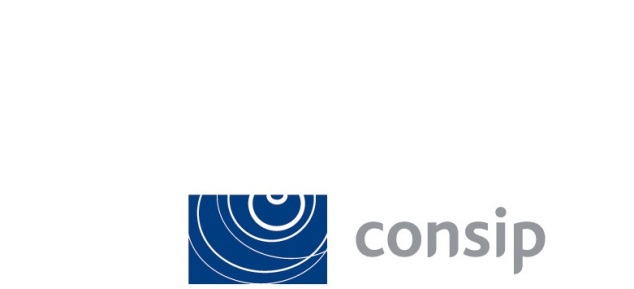 Elenco verbaliRelativi all’iniziativa: Gara a procedura aperta, ai sensi del D.lgs. 50/2016 e s.m.i., suddivisa in tre lotti, per l’affidamento - in relazione a ciascun lotto - di un Accordo Quadro con più operatori economici, avente ad oggetto la fornitura di Angiografi, servizi connessi e servizi opzionali per le Pubbliche Amministrazioni – Edizione 2 - ID 2542Numero verbaleDataProt.110/01/2023213/01/202319/01/202320/01/202323/01/202327/01/202331/01/2023303/02/202306/02/202309/02/2023413/02/2023516/02/2023622/03/202323/03/202324/03/2023727/03/2023829/03/2023PROT 169-INTERNO-2023 DEL 29/03/2023